Математический КВН (6 - 8 классы)Цели:       Обучающие: учить применять знания, полученные на уроках, в необычной обстановке.       Развивающие: развивать познавательные способности детей, обогащать их деятельность увлекательными элементами, занимательными математическими играми и заданиями; развивать мышление, речь.       Воспитательные: воспитывать чувства товарищества и умения разделять чувство успеха, радости.Оборудование: мультиборд, передвижная доскаХод КВНаВедущий 1:Почему торжественно вокруг?Слышите, как быстро смолкла речь?Это о царице всех наукНачинаем мы сегодня конкурс.Не случайно ей такой почет,Это ей дано давать ответы:Как хороший выполнить расчетДля постройки здания, ракеты.Есть о математике молва,Что она в порядок ум приводит.Потому хорошие словаЧасто говорят о ней в народе.Ведущий 2.Дорогие друзья, мы собрались сегодня, чтобы продемонстрировать свои знания, смекалку находчивость и быстроту логического мышления.С тех пор, как существует мирозданье, 
Такого нет, кто б не нуждался в знании. 
Какой мы не возьмем язык и век - 
Всегда стремился к знанью человек…Мы рады видеть всех собравшихся любителей математики, кто занимается и увлекается математикой.Сегодня  нас порадуют своим  состязаниями команды «АРХИМЕД» и «ПИФАГОР», которые надеются на вашу поддержку и любовь.Ведущий 1.Болельщиков прошу определиться с выбором команды, за которую вы будете переживать и если надо помогать. Попрошу болельщиков не мешать командам, не выкрикивать ответы. Мы будем снижать очки командам. Если команды не справляются с заданием, то мы обратимся к болельщикам, которые помогут понравившейся команде, принеся ей дополнительный балл по решению жюри.Ведущий2. Начнем мы наш КВН с представления уважаемого  жюри:1.2.3.Ведущий 1. Какими бы ни были взаимоотношения во время игры между командами,  хотелось бы услышать их  приветствие друг другу. На сцену приглашаются для приветствия команда «АРХИМЕД» и команда «ПИФАГОР».   Приветствие оценивается в 3 балла.Ведущий 2. Первой слово для приветствия предоставляется команде «АРХИМЕД». Капитан команды. Наш девиз:   Дружба и успех!                                                            Мы победим сегодня всех!                                                            Все за одного, один за всех,                                                            Тогда в команде будет успех!Наше приветствие жюри:Вы, жюри, нас не журитеБольше баллов присудите,Упорно будем мы старатьсяИ с соперником сражаться!Капитан команды: - Мы рады приветствовать команду «ПИФАГОР».  Желаем вам, желаем вам…Чтоб лучший приз достался нам!И, соревнуясь вместе с вами,Мы останемся друзьями.Мы относимся к вам с уваженьем,Поэтому мы вносим всем предложенье:Давайте сражаться по-рыцарски честно,А дружбе уступим мы первое место!Ведущий 1.  Слово для приветствия предоставляется команде «ПИФАГОР».Капитан команды. Наш девиз:   Ни шагу назад,                                                            Ни сколько на месте,                                                            А только вперед                                                            И только все вместе.Наше приветствие жюри:Всему жюри - мы скажем дружноНас судите правильноЧтобы было все как нужно,Было все по честным правилам.Капитан команды: - Наше приветствие команде «АРХИМЕД».  Отбить готовы удары любыеМы закалились в упорной борьбе.Мы племя самых веселых и смелыхИ никогда не сдадимся  нигде.Мы не боимся коварных вопросовНам по плечу самый трудный из них.Ответ не знаем, не вешаем носаОтвет веселый найдется в тот же миг.Конкурс 1: «РАЗМИНКА»Ведущий 2.  Пока жюри будет подводить итоги «Приветствие команд», вашему вниманию предлагается первый конкурс «Разминка». Каждой команде будет предложено по 16 вопросов на карточках (серьезных, на смекалку или шутливых). Ответы даются в этих же карточках напротив вопросов. За каждый правильный ответ команда может заработать по 3 баллы.Побеждает команда, которая быстрее и правильнее даст ответы.                                                                                              (Звучит легкая музыка)1. Наибольшее двухзначное число?                               (99)2. Пять лет назад брату и сестре вместе было 8 лет. Сколько лет им будет вместе через 5 лет?                          (13).3. Сколько кг в половине тонны?                                  (500 кг)4. Что больше 2 метра или 1980 мм?                              (2 м)5. Какая часть часа составляет 15 минут?                     (1/4 часть)6.Сколько цифр вы знаете?                                              (10)7. Угол, на который поворачивается солдат по команде «Кругом»?                                                                                                (развёрнутый)            8. Что больше: произведение цифр или их сумма?        (сумма)9.Какое число делится без остатка на любое положительное или отрицательное число?                                                                                  (0)                                                                       10.Что является графиком линейной функции?               (прямая)11. Сколько концов у пяти с половиной палок?                (12)12. Кирпич весит два килограмма и еще полкирпича. Сколько весит кирпич?                                                                                                           (3 кг)13. Пара лошадей пробежала 40 км. Сколько километров пробежала каждая лошадь?                                                                                (40км)14. Сколько кг в центнере?                                                   (100)15. Наибольшее трехзначное число?                                     (999)16. Сейчас 8 часов вечера. Какая часть суток прошла?      (1/3).Конкурс 2: «Продолжи цепочку чисел»Ведущий 1.  Следующий конкурс нашего КВНа «Продолжи цепочку чисел».ЗАДАНИЕ: Заметить закономерность в рядах чисел, записать в каждую строчку по два следующих числа. Каждый участник команды записывает 2 числа, после совещания в команде. Правильный ответ оценивается 1 баллом. Побеждает команда первой и правильно справившейся с заданием. Начинаем работать одновременно по команде. (Каждой команде задания раздаются на листочках) 1) 4, 5, 8, 9, 12, 13…          (16, 17, …)2) 4, 7, 6, 7, 8, 7, …            (10, 12, …)3) 1, 4, 9, 16, 25, …           (36, 49, ...)4) 2, 5, 10, 17, 26,  …        (37, 50, …)      (Каждое число получается возведением последовательных натуральных чисел в квадрат и   добавлением единицы.)5) 1, 4, 10, 22, 46, …          (94, 190, …)        (Каждое последующее число получается, если к предыдущему прибавить 1 и умножением результата  2: (1 + 1)  2 = 4,  (4 + 1)  2 = 10 и т. д.)Ведущий 2. Пока жюри подводит итоги конкурсов «Разминка»,  «Продолжи цепочку чисел» и «Приветствие команд» вашему вниманию предлагается песня «И снова мы на сцене» в исполнении конкурсантов.Ведущий 1.  Слово для подведения итогов конкурсов «Разминка»,  «Продолжи цепочку чисел» и «Приветствие команд»  предоставляется жюри.Конкурс 3: «Конкурс со зрителями».Ведущий 2.  Ну а теперь вашему вниманию предлагается «Конкурс со зрителями». За правильно  решенную задачу первым, зритель  набирает 3 балла, которые он может подарить понравившейся команде.Разделить 5 яблок между пятью лицами так, чтобы каждый получил по яблоку и одно яблоко осталось в корзине.Ответ: Один человек берет яблоко вместе с корзиной2. Летела стая уток. Одна впереди, две позади; одна позади и две впереди; одна между двумя и три в ряд. Сколько летело уток?Ответ: Летели одна за другой три утки3. Крестьянину нужно перевезти через реку волка, козу и капусту. Лодка небольшая: в ней может поместиться крестьянин, а с ним или только коза, или только волк, или только капуста. Но если оставить волка с козой, то волк съест козу, а если оставить козу с капустой, то коза съест капусту. Как перевез свой груз крестьянин?(Сначала перевозим козу. Вернувшись, крестьянин перевозит капусту (или волка) на другой берег, а козу увозит обратно. Оставляя козу на первом берегу, крестьянин перевозит волка (или капусту) на другой берег, после чего возвращается, чтобы забрать козу)КОНКУРС 4: «РЕШИ ЗАДАЧУ».Ведущий 1.  На этом конкурс со зрителями закончился, а вниманию команд  предлагается, не то в шутку, не то в серьёз, конкурс «Реши задачу». Команда первой и правильно решившей задачу набирает 6 баллов. Зрители так же могут принять участие в решении задачи. За правильно решенную задачу зритель также набирает 6 баллов, которые он может подарить понравившейся команде. (Задания даются каждой команде на листочках, условие задачи также выведено на монитор компьютера. Решение происходит на фоне легкой музыки.)Слушаем внимательно условие задачи. Летела стая гусей, навстречу им один гусь. Он говорит: “Здравствуйте, сто гусей!” А вожак отвечает: “Нас не сто гусей. Вот если бы нас было столько, сколько сейчас, да ещё пол- столько, да ещё треть столько, да ещё ты, гусак, был бы с нами, вот тогда бы нас было 100. Сколько гусей было в стае?х + х/2 + х/3 + 1 = 100(6х + 3х + 2х )/ 6 = 9911х = 594х = 54.                                                   Ответ: в стае было 54 гуся.Ведущий 2.  Решение задачи отдаётся жюри, для проверки правильности решения. Пока жюри подводит итоги конкурсов «Реши задачу» и засчитывает баллы  «Конкурса со зрителями», понравившейся команде, вашему вниманию предлагается басня «Треугольник и квадрат», которую прочтет Позняк Алина.Ведущий 1.  Слово для подведения конкурса «Реши задачу» и «Конкурса со зрителями» предоставляется жюриКонкурс 5: «Прояви смекалку».Ведущий 2.  Проверить насколько вы смекалисты нам поможет конкурс «Прояви смекалку». Сейчас я буду задавать вопросы, отвечает, та команда, которая быстрее всех поднимет руку. Если, команда неправильно отвечает, то на вопрос отвечает команда – соперница, которая так же отвечает и на свой вопрос.  Каждый правильный ответ оценивается в 1 балл.1) Почему мужчины покупают шляпы?                (бесплатно не дают)2) Сколько капель воды может войти в стакан?  (нисколько, капли не ходят)В семье 5 братьев, у каждого по одной сестре.      Сколько детей в семье?           (шесть)4) Куда идет цыпленок, переходя дорогу?         (на другую сторону дороги)5) Если 5 кошек ловят 5 мышей за 5 минут, то сколько времени нужно 1 кошке, чтобы поймать 1 мышь?                                       (5)6) Какой знак нужно поставить между числами 4 и 5, чтобы результат получился    больше 4, но меньше 5.                                        (запятую)7) Когда слону исполнится 9 лет, что будет дальше?      (пойдет 10 -й)8) Сколько месяцев в году содержит по 30 дней? (все месяцы, кроме февраля)В 12 часов ночи идет дождь. Можно ли утверждать, что  через 48 часов будет светить солнце?                                               (нет, т. к. будет ночь)В поезд весом 230 тон сел пассажир весом 87 кг с рюкзаком  весом 15 кг и собачкой весом 5 кг. Сколько будет после этого весить поезд?      (230 тон). На озере росли лилии. Каждый день их число удваивалось и на тридцатый день заросло все озеро. На какой день заросла половина озера.             (29) Мужчина ехал на автомобиле в город. Ему повстречалась машина, в которой сидело шесть колхозников. Каждый вез по одной курице и по паре валенок. Сколько живых существ ехало в город?                                    (1 мужчина)Две матери, две дочери и бабушка с внучкой. Сколько их всего?       (3) Самолет покрывает расстояние от города А до города Б за 1 час 40 минут. Однако обратный перелет он совершает за100 минут. Как вы это объясните?                                                                         (это одно и тоже) Два человека стояли у реки. Оба они хотели попасть на другой берег и могли воспользоваться только одноместной лодкой. Как они смогли переправиться? (Просто каждый находился с разных сторон реки. Первым перебрался на другую сторону тот, на чьем берегу находилась лодка)Конкурс 6: «Третий - лишний».Ведущий 1.  Следующий конкурс нашей интеллектуальной  игры «Третий лишний».  Каждой команде будет задано по 8 вопросов на карточке, нужно выбрать лишнее понятие, подчеркнув его.  Каждый правильный ответ оценивается в 1 балл. Побеждает команда первой и правильно справившаяся с заданием.                                            Звучит легкая музыка1) Миля, тонна, центнер;2) Треугольник, прямоугольник, ромб;3) Гектар, сотка, метр;4) Квадрат, трапеция, ромб;5) Центральный угол, вписанный угол, вертикальный угол;6)  Медиана, биссектриса, диагональ;7) Ярд, фут, фунт;8) Карат, гран, лье;9) Гексаэдр, ордината, конус;10) Абак, калькулятор, циркуль;11) Аршин, пуд, верста.ОТВЕТЫ:  1) Миля, тонна, центнер;2) Треугольник, прямоугольник, ромб;3) Гектар, сотка, метр;4) Квадрат, трапеция, ромб;5) Центральный угол, вписанный угол, вертикальный угол;6)  Медиана, биссектриса, диагональ;7) Ярд, фут, фунт;8) Карат, гран, лье;9) Гексаэдр, ордината, конус;10) Абак, калькулятор, циркуль;11) Аршин, пуд, верста.Ведущий 2.  Пока жюри подводит итоги конкурса  «Третий - лишний» и «Прояви смекалку». Вашему вниманию предлагается песня «По барабану» в исполнении группы девочек.Ведущий 1.  Слово для подведения  «Третий лишний» и «Прояви смекалку» предоставляется жюри.7.  Конкурс художниковВедущий 2.  Теперь вашему вниманию предлагается конкурс художников. В состязании участвуют по одному участнику от команды. Каждый художник должен одновременно двумя руками нарисовать на доске треугольник и окружность. Побеждает тот, кто справится с заданием быстрее и качественно. Конкурс оценивается в 3 баллы.8.  Конкурс капитановВедущий 1.  Пока жюри подводит итоги конкурса художников мы предлагаем вашему вниманию конкурс капитанов. На предложенные вопросы вы должны ответить на листочках, которые затем проверит жюри. Ответы даются напротив вопросов Каждый правильны ответ приносит команде 2 балла.Дед, баба, внучка, Жучка, кошка и мышка тянули-тянули репку и, наконец, вытянули. Сколько глаз увидели репку?                                 (12 глаз)Когда гусь стоит на двух ногах он весит 5 кг. Сколько он будет весить, когда встанет на одну ногу?                                                               (5 кг)Летели три пингвина, охотник убил одного. Сколько пингвинов осталось?                                                                                         (Пингвины не летают)                            Хозяйка несла в корзине 50 яиц, а дно упало. Сколько яиц осталось?                                                                                       (Ни одного, все разбились)5 яиц сварились за 5 минут. За сколько минут сварилось одно яйцо?                                                                                           (5 минут)Что легче: тонна железа или тонна ваты?                    (Одинаково)В погребе 5 мышей грызли корку сыра. Они были так увлечены этим, что не заметили подкравшегося кота. Кот бросился на мышей и одну из них схватил. Сколько мышей осталось доедать сыр?                               (Ни одной)У троих братьев по одной сестре. Много ли сестер?            (1)Бабушка вязала внукам шарфы и варежки. Всего она связала 4 шарфа и 8 варежек. Сколько внуков у бабушки?                                  (4 внука) Имеется кусок сукна длиной 16м, от которого каждый день отрезают по 2 м  по истечении скольких дней отрежут последний кусок?        (7дней) Шли три поросенка. Один - впереди двух, один -между двумя, один - позади двух. Как шли поросята?                                                      (Друг за другом) По морю плыли 7 акул. Они увидели косяк рыб и нырнули в глубину. Сколько акул осталось в море?                                                            (7)Кузнец подковал тройку лошадей. Сколько подков ему пришлось сделать? (12)Наступил долгожданный январь. Сначала зацвела 1 яблоня, а потом - 3 сливы. Сколько деревьев зацвело?                                      (В январе деревья не цветут)15. На одной чаше весов кирпич, а на другой – половина такого же кирпича и гиря в 1 кг. Весы находятся в равновесии. Сколько весит кирпич?                  (2кг)16. В комнате 4 угла. В каждом углу сидит кошка. Напротив каждой кошки по три кошки. На хвосте каждой кошки по одной кошке. Сколько же всего кошек в комнате?                                                                           (4 кошки)Ведущий 2.  Пока жюри подводит итоги конкурсов художников и капитанов вашему вниманию предлагается стихотворение «Гимн математике», которое прочтет Цалко Дмитрий.Ведущий 1.  Слово для подведения конкурсов художников и капитанов предоставляется жюри.9. Конкурс «Разгадай кроссворд»Ведущий 2.  Все мы люби в свободное время разгадывать кроссворды. Вашему вниманию предлагается конкурс «Разгадай кроссворд».  Побеждает та команда, которая первая и правильно справилась с заданием. Задание оценивается в 5 баллов.  Разгаданные ребусы сдаются жюри для проверки.                                                                                              (Звучит легкая музыка)Ответы на кроссворд10.Конкурс «Разгадай ребус»Ведущий 1.   Ваши работы сдаются жюри для определения победителя в конкурсе «Разгадай кроссворд», а участникам КВНа предлагается разгадать ребусы на математическую тему.Выигрывает, та команда которая первой и правильно разгадает ребусы. За каждый разгаданный ребус команда набирает 2 очка. Всего 6 ребусов. Ответы даются на листочках под номером, соответствующим номеру ребуса на картинке.                                                                     (Звучит легкая музыка) 1.По горизонтали:2. Дробь у которой числитель больше знаменателя?3. Геометрическая фигура, имеющая начало, но не имеющая конца?8. Как называется равенство двух отношений?10. Математическое действие?11. Чему равно два в квадрате?12. Прямоугольник, у которого все стороны равны?14. Как называется многоугольник, если он лежит по одну сторону от каждой прямой, проходящей через две его соседние вершины?По вертикали:1. Как называется произведение числовых и буквенных множителей?4.Отрезок, соединяющий две точки окружности?5.Как называется одна сотая часть?6. Наука, занимающаяся изучением геометрических фигур?7. Равенство, содержащее неизвестное, обозначенное буквой?9. Как называется одна из сторон прямоугольного треугольника?10. Как называются углы, у которых одна сторона общая, а две другие являются продолжением друг друга?13. Отрезок, соединяющий центр окружности с любой точкой окружности?По горизонтали:                  По вертикали:2. неправильная3. луч8. пропорция10. сложение11. четыре12. квадрат14. выпуклый                   1. одночлен                   4. хорда                   5. процент                   6. геометрия                   7. уравнение                   9. гипотенуза                  10. смежные                  13. радиус6478192531011131214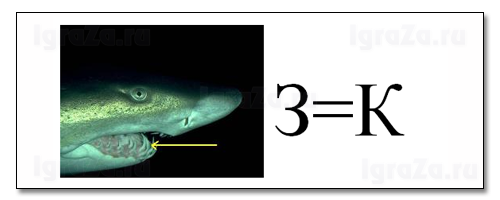 2.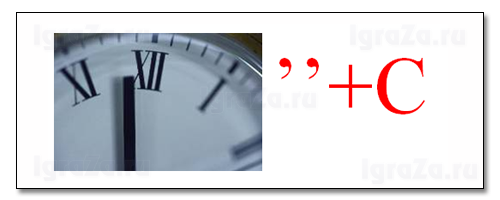 3.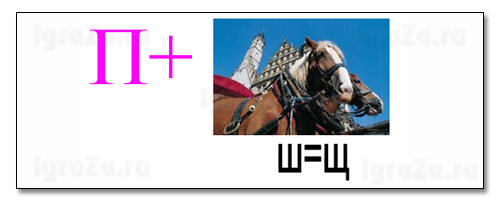 4.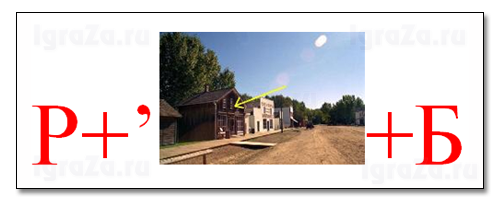 5.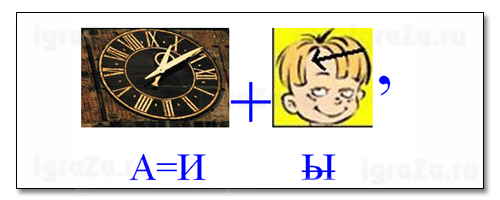 6.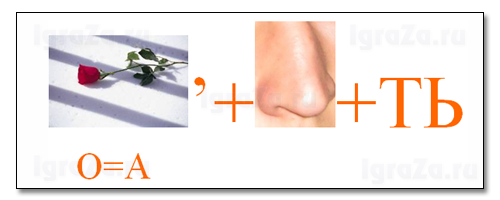 Ответы на ребусы:Куб;Минус;Площадь;Ромб;Число;Разность.                Ведущий 2.  Свои разгаданные  ребусы вы сдаёте для оценивания жюри. 11 Конкурс «Высказывания о математике»Ведущий 1.  В заключении нашего КВНа, участникам предлагается Конкурс «Высказывания о математике», вам будут предложены высказывания известных людей о математике, которые вы могли увидеть на стенде в кабинете математике, а также из других источников. Вы должны определить авторов этих высказываний. Отвечает команда, которая первая знает ответ. Если команда не правильно дала ответ  то на этот же вопрос отвечает команда – соперница. За правильный ответ команда получает 2 балла.Ведущий 2.                   Ведущий 2.  Свои разгаданные  ребусы вы сдаёте для оценивания жюри. 11 Конкурс «Высказывания о математике»Ведущий 1.  В заключении нашего КВНа, участникам предлагается Конкурс «Высказывания о математике», вам будут предложены высказывания известных людей о математике, которые вы могли увидеть на стенде в кабинете математике, а также из других источников. Вы должны определить авторов этих высказываний. Отвечает команда, которая первая знает ответ. Если команда не правильно дала ответ  то на этот же вопрос отвечает команда – соперница. За правильный ответ команда получает 2 балла.Ведущий 2.   